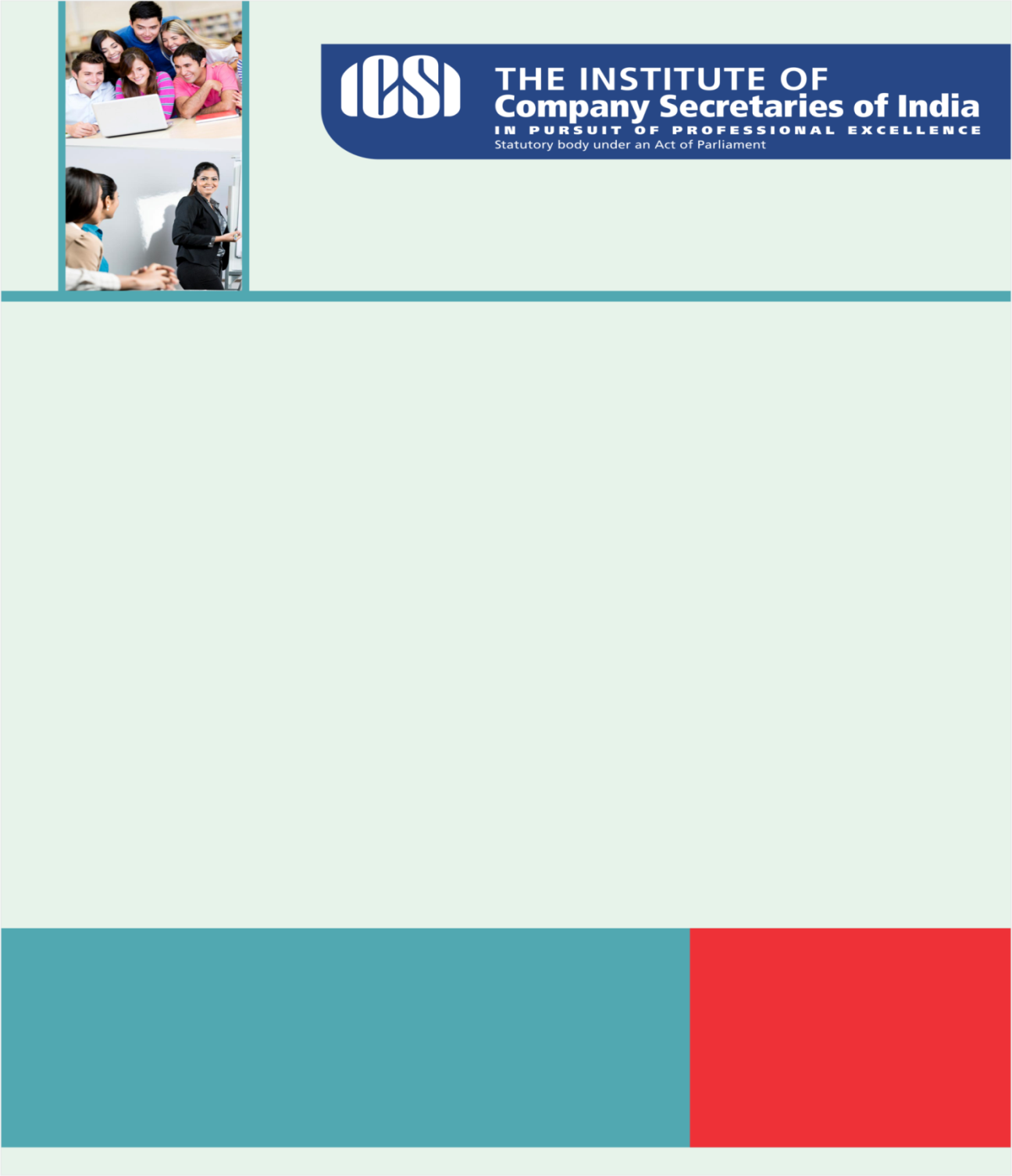 Knowledge Appraise News HeadlinesThe Role of Business in Supporting a More Inclusive Global Economy, By Christine LagardeRegulatory Updates MCAMajor Achievements of MCA for September, 2016Monthly Summary of the Ministry of Corporate Affairs for the month of September, 2016RBI: Sovereign Gold Bond – DematerialisationIT: Amendment of Income tax Rules - Prescribing manner of determination of amount received by the company in respect of share - section 115QAICSI NewsIncrease from Rs.5 lakh to Rs.7.5 lakh - CSBF. Enrol Now !! ICSI Invites Suggestions for Pre-Budget Memorandum 2017-18 Peak Annual Filing Preparation for 2016 on MCA 21 portalInsolvency and Bankruptcy(Model Bye-Laws of Insolvency Professional Agencies) Regulations, 2016Insolvency and Bankruptcy(Registration of Insolvency Professionals) Regulations, 2016Insolvency and Bankruptcy(Registration of Insolvency Professional Agencies) Regulations, 2016Legal Term“Locus standi”Right of a party to an action to appear and be heard on the question before any tribunal.. 
Kindly send your feedback/suggestions regarding CS updates at csupdate@icsi.eduFor Previous CS UPDATE(S) visit :  http://www.icsi.edu/Member/CSUpdate.aspxIf you are not receiving the CS update, kindly update your e-mail id with Institute’s database by logging on ICSI website.